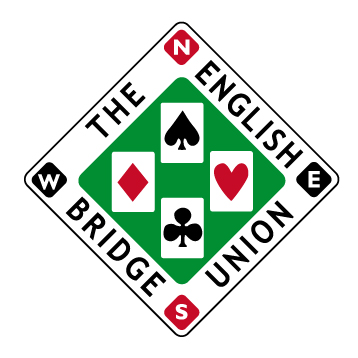 NamePartnerNamePartnerNamePartnerEBU No.EBU No.GENERAL DESCRIPTION OF bidding methodsGENERAL DESCRIPTION OF bidding methodsGENERAL DESCRIPTION OF bidding methodsGENERAL DESCRIPTION OF bidding methodsGENERAL DESCRIPTION OF bidding methodsGENERAL DESCRIPTION OF bidding methodsGENERAL DESCRIPTION OF bidding methodsGENERAL DESCRIPTION OF bidding methodsGENERAL DESCRIPTION OF bidding methodsGENERAL DESCRIPTION OF bidding methodsGENERAL DESCRIPTION OF bidding methodsGENERAL DESCRIPTION OF bidding methodsGENERAL DESCRIPTION OF bidding methodsGENERAL DESCRIPTION OF bidding methodsGENERAL DESCRIPTION OF bidding methodsGENERAL DESCRIPTION OF bidding methodsGENERAL DESCRIPTION OF bidding methodsACOL WEAK NT – SIMPLE SYSTEM CARD FOR EBU INDIVIDUALS [5cM Strong NT & other options shown in square brackets]ACOL WEAK NT – SIMPLE SYSTEM CARD FOR EBU INDIVIDUALS [5cM Strong NT & other options shown in square brackets]ACOL WEAK NT – SIMPLE SYSTEM CARD FOR EBU INDIVIDUALS [5cM Strong NT & other options shown in square brackets]ACOL WEAK NT – SIMPLE SYSTEM CARD FOR EBU INDIVIDUALS [5cM Strong NT & other options shown in square brackets]ACOL WEAK NT – SIMPLE SYSTEM CARD FOR EBU INDIVIDUALS [5cM Strong NT & other options shown in square brackets]ACOL WEAK NT – SIMPLE SYSTEM CARD FOR EBU INDIVIDUALS [5cM Strong NT & other options shown in square brackets]ACOL WEAK NT – SIMPLE SYSTEM CARD FOR EBU INDIVIDUALS [5cM Strong NT & other options shown in square brackets]ACOL WEAK NT – SIMPLE SYSTEM CARD FOR EBU INDIVIDUALS [5cM Strong NT & other options shown in square brackets]ACOL WEAK NT – SIMPLE SYSTEM CARD FOR EBU INDIVIDUALS [5cM Strong NT & other options shown in square brackets]ACOL WEAK NT – SIMPLE SYSTEM CARD FOR EBU INDIVIDUALS [5cM Strong NT & other options shown in square brackets]ACOL WEAK NT – SIMPLE SYSTEM CARD FOR EBU INDIVIDUALS [5cM Strong NT & other options shown in square brackets]ACOL WEAK NT – SIMPLE SYSTEM CARD FOR EBU INDIVIDUALS [5cM Strong NT & other options shown in square brackets]ACOL WEAK NT – SIMPLE SYSTEM CARD FOR EBU INDIVIDUALS [5cM Strong NT & other options shown in square brackets]ACOL WEAK NT – SIMPLE SYSTEM CARD FOR EBU INDIVIDUALS [5cM Strong NT & other options shown in square brackets]ACOL WEAK NT – SIMPLE SYSTEM CARD FOR EBU INDIVIDUALS [5cM Strong NT & other options shown in square brackets]ACOL WEAK NT – SIMPLE SYSTEM CARD FOR EBU INDIVIDUALS [5cM Strong NT & other options shown in square brackets]ACOL WEAK NT – SIMPLE SYSTEM CARD FOR EBU INDIVIDUALS [5cM Strong NT & other options shown in square brackets]1nt openings and responses1nt openings and responses1nt openings and responses1nt openings and responses1nt openings and responses1nt openings and responses1nt openings and responses1nt openings and responses1nt openings and responses1nt openings and responses1nt openings and responses1nt openings and responses1nt openings and responses1nt openings and responses1nt openings and responses1nt openings and responses1nt openings and responsesStrengthStrengthStrength12-14 [15-17]12-14 [15-17]12-14 [15-17]12-14 [15-17]12-14 [15-17]12-14 [15-17]Shape constraintsShape constraintsShape constraintsShape constraintsShape constraintsShape constraintsResponsesResponsesResponsesResponses2StaymanStaymanStaymanStaymanStaymanStaymanStaymanStaymanStaymanStaymanStaymanStayman2Transfer to Transfer to Transfer to Transfer to Transfer to Transfer to Transfer to Transfer to Transfer to Transfer to 2Transfer to Transfer to Transfer to Transfer to Transfer to 2Weak takeout to either minorWeak takeout to either minorWeak takeout to either minorWeak takeout to either minorWeak takeout to either minorWeak takeout to either minorWeak takeout to either minorWeak takeout to either minorWeak takeout to either minorWeak takeout to either minor2NTNatural invitationalNatural invitationalNatural invitationalNatural invitationalNatural invitationalOthersOthersAction after opponents doubleAction after opponents doubleAction after opponents doubleAction after opponents doubleAction after opponents doubleAction after opponents doubleAction after opponents doubleAction after opponents doubleNATNATNATNATNATNATNATNATNATAction after other interferenceAction after other interferenceAction after other interferenceAction after other interferenceAction after other interferenceAction after other interferenceAction after other interferenceAction after other interferenceX = T/OX = T/OX = T/OX = T/OX = T/OX = T/OX = T/OX = T/OX = T/Otwo-level openings and responsestwo-level openings and responsestwo-level openings and responsestwo-level openings and responsestwo-level openings and responsestwo-level openings and responsestwo-level openings and responsestwo-level openings and responsestwo-level openings and responsestwo-level openings and responsestwo-level openings and responsestwo-level openings and responsestwo-level openings and responsestwo-level openings and responsestwo-level openings and responsestwo-level openings and responsestwo-level openings and responsesMeaningMeaningMeaningMeaningMeaningMeaningMeaningMeaningMeaningResponsesResponsesResponsesResponsesResponsesResponsesNotes2Str/Art/ForcingStr/Art/ForcingStr/Art/ForcingStr/Art/ForcingStr/Art/ForcingStr/Art/ForcingStr/Art/ForcingStr/Art/ForcingStr/Art/Forcing2 neg;             2♣-2♦-2NT only nf2 neg;             2♣-2♦-2NT only nf2 neg;             2♣-2♦-2NT only nf2 neg;             2♣-2♦-2NT only nf2 neg;             2♣-2♦-2NT only nf2 neg;             2♣-2♦-2NT only nf2}}}}}}}}}}Change of suit forcing}Change of suit forcing}Change of suit forcing}Change of suit forcing}Change of suit forcing}Change of suit forcing2} Wk, 6-10 6-card suit} Wk, 6-10 6-card suit} Wk, 6-10 6-card suit} Wk, 6-10 6-card suit} Wk, 6-10 6-card suit} Wk, 6-10 6-card suit} Wk, 6-10 6-card suit} Wk, 6-10 6-card suit} Wk, 6-10 6-card suit}2NT enquiry - opener}2NT enquiry - opener}2NT enquiry - opener}2NT enquiry - opener}2NT enquiry - opener}2NT enquiry - opener2}}}}}}}}}} shows features with max} shows features with max} shows features with max} shows features with max} shows features with max} shows features with max2NT20-2220-2220-2220-2220-2220-2220-2220-2220-22Stayman, Red suit transfersStayman, Red suit transfersStayman, Red suit transfersStayman, Red suit transfersStayman, Red suit transfersStayman, Red suit transfersother aspects of system which opponents should noteother aspects of system which opponents should noteother aspects of system which opponents should noteother aspects of system which opponents should noteother aspects of system which opponents should noteother aspects of system which opponents should noteother aspects of system which opponents should noteother aspects of system which opponents should noteother aspects of system which opponents should noteother aspects of system which opponents should noteother aspects of system which opponents should noteother aspects of system which opponents should noteother aspects of system which opponents should noteother aspects of system which opponents should noteother aspects of system which opponents should noteother aspects of system which opponents should noteother aspects of system which opponents should note(Please include details of any agreements involving bidding on significantly less than traditional values).(Please include details of any agreements involving bidding on significantly less than traditional values).(Please include details of any agreements involving bidding on significantly less than traditional values).(Please include details of any agreements involving bidding on significantly less than traditional values).(Please include details of any agreements involving bidding on significantly less than traditional values).(Please include details of any agreements involving bidding on significantly less than traditional values).(Please include details of any agreements involving bidding on significantly less than traditional values).(Please include details of any agreements involving bidding on significantly less than traditional values).(Please include details of any agreements involving bidding on significantly less than traditional values).(Please include details of any agreements involving bidding on significantly less than traditional values).(Please include details of any agreements involving bidding on significantly less than traditional values).(Please include details of any agreements involving bidding on significantly less than traditional values).(Please include details of any agreements involving bidding on significantly less than traditional values).(Please include details of any agreements involving bidding on significantly less than traditional values).(Please include details of any agreements involving bidding on significantly less than traditional values).(Please include details of any agreements involving bidding on significantly less than traditional values).(Please include details of any agreements involving bidding on significantly less than traditional values).THIS SYSTEM CARD IS DESIGNED FOR USE IN INDIVIDUAL COMPETITIONS WITH A MINIMUM OF DISCUSSION BETWEEN PARTNERS. ANY SIMPLE VARIATIONS MUST BE ABLE TO BE AGREED WITH NO MORE THAN 20 SECONDS DISCUSSION AND BE EASY FOR YOUR OPPONENTS TO DEAL WITH. REMEMBER YOU WILL ONLY PLAY WITH THIS PARTNER FOR ONE OR TWO BOARDS SO BE PREPARED TO MUDDLE THROUGH THE BEST YOU CAN – EVERYONE ELSE IS IN THE SAME SITUATION!THIS SYSTEM CARD IS DESIGNED FOR USE IN INDIVIDUAL COMPETITIONS WITH A MINIMUM OF DISCUSSION BETWEEN PARTNERS. ANY SIMPLE VARIATIONS MUST BE ABLE TO BE AGREED WITH NO MORE THAN 20 SECONDS DISCUSSION AND BE EASY FOR YOUR OPPONENTS TO DEAL WITH. REMEMBER YOU WILL ONLY PLAY WITH THIS PARTNER FOR ONE OR TWO BOARDS SO BE PREPARED TO MUDDLE THROUGH THE BEST YOU CAN – EVERYONE ELSE IS IN THE SAME SITUATION!THIS SYSTEM CARD IS DESIGNED FOR USE IN INDIVIDUAL COMPETITIONS WITH A MINIMUM OF DISCUSSION BETWEEN PARTNERS. ANY SIMPLE VARIATIONS MUST BE ABLE TO BE AGREED WITH NO MORE THAN 20 SECONDS DISCUSSION AND BE EASY FOR YOUR OPPONENTS TO DEAL WITH. REMEMBER YOU WILL ONLY PLAY WITH THIS PARTNER FOR ONE OR TWO BOARDS SO BE PREPARED TO MUDDLE THROUGH THE BEST YOU CAN – EVERYONE ELSE IS IN THE SAME SITUATION!THIS SYSTEM CARD IS DESIGNED FOR USE IN INDIVIDUAL COMPETITIONS WITH A MINIMUM OF DISCUSSION BETWEEN PARTNERS. ANY SIMPLE VARIATIONS MUST BE ABLE TO BE AGREED WITH NO MORE THAN 20 SECONDS DISCUSSION AND BE EASY FOR YOUR OPPONENTS TO DEAL WITH. REMEMBER YOU WILL ONLY PLAY WITH THIS PARTNER FOR ONE OR TWO BOARDS SO BE PREPARED TO MUDDLE THROUGH THE BEST YOU CAN – EVERYONE ELSE IS IN THE SAME SITUATION!THIS SYSTEM CARD IS DESIGNED FOR USE IN INDIVIDUAL COMPETITIONS WITH A MINIMUM OF DISCUSSION BETWEEN PARTNERS. ANY SIMPLE VARIATIONS MUST BE ABLE TO BE AGREED WITH NO MORE THAN 20 SECONDS DISCUSSION AND BE EASY FOR YOUR OPPONENTS TO DEAL WITH. REMEMBER YOU WILL ONLY PLAY WITH THIS PARTNER FOR ONE OR TWO BOARDS SO BE PREPARED TO MUDDLE THROUGH THE BEST YOU CAN – EVERYONE ELSE IS IN THE SAME SITUATION!THIS SYSTEM CARD IS DESIGNED FOR USE IN INDIVIDUAL COMPETITIONS WITH A MINIMUM OF DISCUSSION BETWEEN PARTNERS. ANY SIMPLE VARIATIONS MUST BE ABLE TO BE AGREED WITH NO MORE THAN 20 SECONDS DISCUSSION AND BE EASY FOR YOUR OPPONENTS TO DEAL WITH. REMEMBER YOU WILL ONLY PLAY WITH THIS PARTNER FOR ONE OR TWO BOARDS SO BE PREPARED TO MUDDLE THROUGH THE BEST YOU CAN – EVERYONE ELSE IS IN THE SAME SITUATION!THIS SYSTEM CARD IS DESIGNED FOR USE IN INDIVIDUAL COMPETITIONS WITH A MINIMUM OF DISCUSSION BETWEEN PARTNERS. ANY SIMPLE VARIATIONS MUST BE ABLE TO BE AGREED WITH NO MORE THAN 20 SECONDS DISCUSSION AND BE EASY FOR YOUR OPPONENTS TO DEAL WITH. REMEMBER YOU WILL ONLY PLAY WITH THIS PARTNER FOR ONE OR TWO BOARDS SO BE PREPARED TO MUDDLE THROUGH THE BEST YOU CAN – EVERYONE ELSE IS IN THE SAME SITUATION!THIS SYSTEM CARD IS DESIGNED FOR USE IN INDIVIDUAL COMPETITIONS WITH A MINIMUM OF DISCUSSION BETWEEN PARTNERS. ANY SIMPLE VARIATIONS MUST BE ABLE TO BE AGREED WITH NO MORE THAN 20 SECONDS DISCUSSION AND BE EASY FOR YOUR OPPONENTS TO DEAL WITH. REMEMBER YOU WILL ONLY PLAY WITH THIS PARTNER FOR ONE OR TWO BOARDS SO BE PREPARED TO MUDDLE THROUGH THE BEST YOU CAN – EVERYONE ELSE IS IN THE SAME SITUATION!THIS SYSTEM CARD IS DESIGNED FOR USE IN INDIVIDUAL COMPETITIONS WITH A MINIMUM OF DISCUSSION BETWEEN PARTNERS. ANY SIMPLE VARIATIONS MUST BE ABLE TO BE AGREED WITH NO MORE THAN 20 SECONDS DISCUSSION AND BE EASY FOR YOUR OPPONENTS TO DEAL WITH. REMEMBER YOU WILL ONLY PLAY WITH THIS PARTNER FOR ONE OR TWO BOARDS SO BE PREPARED TO MUDDLE THROUGH THE BEST YOU CAN – EVERYONE ELSE IS IN THE SAME SITUATION!THIS SYSTEM CARD IS DESIGNED FOR USE IN INDIVIDUAL COMPETITIONS WITH A MINIMUM OF DISCUSSION BETWEEN PARTNERS. ANY SIMPLE VARIATIONS MUST BE ABLE TO BE AGREED WITH NO MORE THAN 20 SECONDS DISCUSSION AND BE EASY FOR YOUR OPPONENTS TO DEAL WITH. REMEMBER YOU WILL ONLY PLAY WITH THIS PARTNER FOR ONE OR TWO BOARDS SO BE PREPARED TO MUDDLE THROUGH THE BEST YOU CAN – EVERYONE ELSE IS IN THE SAME SITUATION!THIS SYSTEM CARD IS DESIGNED FOR USE IN INDIVIDUAL COMPETITIONS WITH A MINIMUM OF DISCUSSION BETWEEN PARTNERS. ANY SIMPLE VARIATIONS MUST BE ABLE TO BE AGREED WITH NO MORE THAN 20 SECONDS DISCUSSION AND BE EASY FOR YOUR OPPONENTS TO DEAL WITH. REMEMBER YOU WILL ONLY PLAY WITH THIS PARTNER FOR ONE OR TWO BOARDS SO BE PREPARED TO MUDDLE THROUGH THE BEST YOU CAN – EVERYONE ELSE IS IN THE SAME SITUATION!THIS SYSTEM CARD IS DESIGNED FOR USE IN INDIVIDUAL COMPETITIONS WITH A MINIMUM OF DISCUSSION BETWEEN PARTNERS. ANY SIMPLE VARIATIONS MUST BE ABLE TO BE AGREED WITH NO MORE THAN 20 SECONDS DISCUSSION AND BE EASY FOR YOUR OPPONENTS TO DEAL WITH. REMEMBER YOU WILL ONLY PLAY WITH THIS PARTNER FOR ONE OR TWO BOARDS SO BE PREPARED TO MUDDLE THROUGH THE BEST YOU CAN – EVERYONE ELSE IS IN THE SAME SITUATION!THIS SYSTEM CARD IS DESIGNED FOR USE IN INDIVIDUAL COMPETITIONS WITH A MINIMUM OF DISCUSSION BETWEEN PARTNERS. ANY SIMPLE VARIATIONS MUST BE ABLE TO BE AGREED WITH NO MORE THAN 20 SECONDS DISCUSSION AND BE EASY FOR YOUR OPPONENTS TO DEAL WITH. REMEMBER YOU WILL ONLY PLAY WITH THIS PARTNER FOR ONE OR TWO BOARDS SO BE PREPARED TO MUDDLE THROUGH THE BEST YOU CAN – EVERYONE ELSE IS IN THE SAME SITUATION!THIS SYSTEM CARD IS DESIGNED FOR USE IN INDIVIDUAL COMPETITIONS WITH A MINIMUM OF DISCUSSION BETWEEN PARTNERS. ANY SIMPLE VARIATIONS MUST BE ABLE TO BE AGREED WITH NO MORE THAN 20 SECONDS DISCUSSION AND BE EASY FOR YOUR OPPONENTS TO DEAL WITH. REMEMBER YOU WILL ONLY PLAY WITH THIS PARTNER FOR ONE OR TWO BOARDS SO BE PREPARED TO MUDDLE THROUGH THE BEST YOU CAN – EVERYONE ELSE IS IN THE SAME SITUATION!THIS SYSTEM CARD IS DESIGNED FOR USE IN INDIVIDUAL COMPETITIONS WITH A MINIMUM OF DISCUSSION BETWEEN PARTNERS. ANY SIMPLE VARIATIONS MUST BE ABLE TO BE AGREED WITH NO MORE THAN 20 SECONDS DISCUSSION AND BE EASY FOR YOUR OPPONENTS TO DEAL WITH. REMEMBER YOU WILL ONLY PLAY WITH THIS PARTNER FOR ONE OR TWO BOARDS SO BE PREPARED TO MUDDLE THROUGH THE BEST YOU CAN – EVERYONE ELSE IS IN THE SAME SITUATION!THIS SYSTEM CARD IS DESIGNED FOR USE IN INDIVIDUAL COMPETITIONS WITH A MINIMUM OF DISCUSSION BETWEEN PARTNERS. ANY SIMPLE VARIATIONS MUST BE ABLE TO BE AGREED WITH NO MORE THAN 20 SECONDS DISCUSSION AND BE EASY FOR YOUR OPPONENTS TO DEAL WITH. REMEMBER YOU WILL ONLY PLAY WITH THIS PARTNER FOR ONE OR TWO BOARDS SO BE PREPARED TO MUDDLE THROUGH THE BEST YOU CAN – EVERYONE ELSE IS IN THE SAME SITUATION!THIS SYSTEM CARD IS DESIGNED FOR USE IN INDIVIDUAL COMPETITIONS WITH A MINIMUM OF DISCUSSION BETWEEN PARTNERS. ANY SIMPLE VARIATIONS MUST BE ABLE TO BE AGREED WITH NO MORE THAN 20 SECONDS DISCUSSION AND BE EASY FOR YOUR OPPONENTS TO DEAL WITH. REMEMBER YOU WILL ONLY PLAY WITH THIS PARTNER FOR ONE OR TWO BOARDS SO BE PREPARED TO MUDDLE THROUGH THE BEST YOU CAN – EVERYONE ELSE IS IN THE SAME SITUATION!OTHER OPENING BIDSOTHER OPENING BIDSOTHER OPENING BIDSOTHER OPENING BIDSOTHER OPENING BIDSOTHER OPENING BIDSOTHER OPENING BIDSOTHER OPENING BIDSOTHER OPENING BIDSOTHER OPENING BIDSOTHER OPENING BIDSOTHER OPENING BIDSHCP see note*Min lengthMin lengthCONVENTIONAL
MEANINGCONVENTIONAL
MEANINGCONVENTIONAL
MEANINGCONVENTIONAL
MEANINGSPECIAL
RESPONSESSPECIAL
RESPONSESNotes110-204 [3]4 [3]110-204 [3]4 [3]110-204 [5]4 [5]Splinter bidsSplinter bids110-204 [5]4 [5]Splinter bidsSplinter bids3 bids5-10774 bids5-1077*(Please enter your normal HCP range in the HCP column.  Please tick box if you have any special agreements involving different values in particular positions (e.g. light openings in third seat) and include further details under Supplementary Details).*(Please enter your normal HCP range in the HCP column.  Please tick box if you have any special agreements involving different values in particular positions (e.g. light openings in third seat) and include further details under Supplementary Details).*(Please enter your normal HCP range in the HCP column.  Please tick box if you have any special agreements involving different values in particular positions (e.g. light openings in third seat) and include further details under Supplementary Details).*(Please enter your normal HCP range in the HCP column.  Please tick box if you have any special agreements involving different values in particular positions (e.g. light openings in third seat) and include further details under Supplementary Details).*(Please enter your normal HCP range in the HCP column.  Please tick box if you have any special agreements involving different values in particular positions (e.g. light openings in third seat) and include further details under Supplementary Details).*(Please enter your normal HCP range in the HCP column.  Please tick box if you have any special agreements involving different values in particular positions (e.g. light openings in third seat) and include further details under Supplementary Details).*(Please enter your normal HCP range in the HCP column.  Please tick box if you have any special agreements involving different values in particular positions (e.g. light openings in third seat) and include further details under Supplementary Details).*(Please enter your normal HCP range in the HCP column.  Please tick box if you have any special agreements involving different values in particular positions (e.g. light openings in third seat) and include further details under Supplementary Details).*(Please enter your normal HCP range in the HCP column.  Please tick box if you have any special agreements involving different values in particular positions (e.g. light openings in third seat) and include further details under Supplementary Details).*(Please enter your normal HCP range in the HCP column.  Please tick box if you have any special agreements involving different values in particular positions (e.g. light openings in third seat) and include further details under Supplementary Details).*(Please enter your normal HCP range in the HCP column.  Please tick box if you have any special agreements involving different values in particular positions (e.g. light openings in third seat) and include further details under Supplementary Details).*(Please enter your normal HCP range in the HCP column.  Please tick box if you have any special agreements involving different values in particular positions (e.g. light openings in third seat) and include further details under Supplementary Details).DEFENSIVE METHODS AFTER OPPONENTS OPENDEFENSIVE METHODS AFTER OPPONENTS OPENDEFENSIVE METHODS AFTER OPPONENTS OPENDEFENSIVE METHODS AFTER OPPONENTS OPENDEFENSIVE METHODS AFTER OPPONENTS OPENDEFENSIVE METHODS AFTER OPPONENTS OPENDEFENSIVE METHODS AFTER OPPONENTS OPENDEFENSIVE METHODS AFTER OPPONENTS OPENDEFENSIVE METHODS AFTER OPPONENTS OPENDEFENSIVE METHODS AFTER OPPONENTS OPENDEFENSIVE METHODS AFTER OPPONENTS OPENDEFENSIVE METHODS AFTER OPPONENTS OPENOPPONENTS OPEN A NATURAL ONE OF A SUITOPPONENTS OPEN A NATURAL ONE OF A SUITOPPONENTS OPEN A NATURAL ONE OF A SUITOPPONENTS OPEN A NATURAL ONE OF A SUITOPPONENTS OPEN A NATURAL ONE OF A SUITOPPONENTS OPEN A NATURAL ONE OF A SUITconventional
meaningspecial
responsesspecial
responsesspecial
responsesNotesSimple overcallSimple overcallSimple overcallJump overcallJump overcallJump overcallWeak [Intermediate]Weak [Intermediate]Weak [Intermediate]Weak [Intermediate]Weak [Intermediate]Cue bidCue bidCue bidMichaelsMichaelsMichaelsMichaelsMichaels1NTDirect:Protective:Direct:Protective:15-1811-1415-1811-1415-1811-1415-1811-1415-1811-14System on as over opening 1NTSystem on as over opening 1NTSystem on as over opening 1NT2NTDirect:Protective:Direct:Protective:UNT19-21 balUNT19-21 balUNT19-21 balUNT19-21 balUNT19-21 balOPPONENTS OPEN WITHOPPONENTS OPEN WITHOPPONENTS OPEN WITHDEFENSIVE
METHODSDEFENSIVE
METHODSDEFENSIVE
METHODSDEFENSIVE
METHODSDEFENSIVE
METHODSspecial
responsesspecial
responsesspecial
responsesNotesStrong 1Strong 1Strong 1N/AN/AN/AN/AN/AShort 1/1Short 1/1Short 1/1NatNatNatNatNatWeak 1NTWeak 1NTWeak 1NTLandy (2 =Majors)Landy (2 =Majors)Landy (2 =Majors)Landy (2 =Majors)Landy (2 =Majors)Strong 1NTStrong 1NTStrong 1NTLandy (2 =Majors)Landy (2 =Majors)Landy (2 =Majors)Landy (2 =Majors)Landy (2 =Majors)Weak 2Weak 2Weak 2X t/oX t/oX t/oX t/oX t/oWeak 3Weak 3Weak 3X t/oX t/oX t/oX t/oX t/o4 bids4 bids4 bidsX t/oX t/oX t/oX t/oX t/oMulti 2Multi 2Multi 2N/AN/AN/AN/AN/ASLAM CONVENTIONSSLAM CONVENTIONSSLAM CONVENTIONSSLAM CONVENTIONSSLAM CONVENTIONSSLAM CONVENTIONSSLAM CONVENTIONSSLAM CONVENTIONSSLAM CONVENTIONSSLAM CONVENTIONSSLAM CONVENTIONSSLAM CONVENTIONSNameNameNameNameMeaning of ResponsesMeaning of ResponsesMeaning of ResponsesMeaning of ResponsesMeaning of ResponsesMeaning of ResponsesAction over interferenceAction over interferenceRKCBRKCBRKCBRKCB304130413041304130413041DOPI ROPIDOPI ROPICOMPETITIVE AUCTIONSCOMPETITIVE AUCTIONSCOMPETITIVE AUCTIONSCOMPETITIVE AUCTIONSCOMPETITIVE AUCTIONSCOMPETITIVE AUCTIONSCOMPETITIVE AUCTIONSCOMPETITIVE AUCTIONSCOMPETITIVE AUCTIONSCOMPETITIVE AUCTIONSCOMPETITIVE AUCTIONSCOMPETITIVE AUCTIONSCOMPETITIVE AUCTIONSCOMPETITIVE AUCTIONSCOMPETITIVE AUCTIONSAgreements after opening of one of a suit and overcall by opponentsAgreements after opening of one of a suit and overcall by opponentsAgreements after opening of one of a suit and overcall by opponentsAgreements after opening of one of a suit and overcall by opponentsAgreements after opening of one of a suit and overcall by opponentsAgreements after opening of one of a suit and overcall by opponentsAgreements after opening of one of a suit and overcall by opponentsAgreements after opening of one of a suit and overcall by opponentsAgreements after opening of one of a suit and overcall by opponentsAgreements after opening of one of a suit and overcall by opponentsAgreements after opening of one of a suit and overcall by opponentsAgreements after opening of one of a suit and overcall by opponentsAgreements after opening of one of a suit and overcall by opponentsAgreements after opening of one of a suit and overcall by opponentsAgreements after opening of one of a suit and overcall by opponentsLevel to which negative doubles applyLevel to which negative doubles applyLevel to which negative doubles applyLevel to which negative doubles applyLevel to which negative doubles applyLevel to which negative doubles apply3♠3♠3♠3♠3♠3♠3♠3♠3♠Special meaning of bidsSpecial meaning of bidsSpecial meaning of bidsSpecial meaning of bidsSpecial meaning of bidsSpecial meaning of bidsNew suits forcing except by limited handsNew suits forcing except by limited handsNew suits forcing except by limited handsNew suits forcing except by limited handsNew suits forcing except by limited handsNew suits forcing except by limited handsNew suits forcing except by limited handsNew suits forcing except by limited handsNew suits forcing except by limited handsExceptions / other agreementsExceptions / other agreementsExceptions / other agreementsExceptions / other agreementsExceptions / other agreementsExceptions / other agreementsAgreements after opponents double for takeoutAgreements after opponents double for takeoutAgreements after opponents double for takeoutAgreements after opponents double for takeoutAgreements after opponents double for takeoutAgreements after opponents double for takeoutAgreements after opponents double for takeoutAgreements after opponents double for takeoutAgreements after opponents double for takeoutAgreements after opponents double for takeoutAgreements after opponents double for takeoutAgreements after opponents double for takeoutAgreements after opponents double for takeoutAgreements after opponents double for takeoutAgreements after opponents double for takeoutRedoubleRedouble10+hcp no fit10+hcp no fitNew suitNew suitNew suitForcingForcingForcingJump in new suitJump in new suitJump in new suitFit bidFit bidJump raiseJump raisePre-emptivePre-emptive2NT 2NT 2NT Good 4-card raiseGood 4-card raiseGood 4-card raiseOtherOtherOtherOther agreements concerning doubles and redoublesOther agreements concerning doubles and redoublesOther agreements concerning doubles and redoublesOther agreements concerning doubles and redoublesOther agreements concerning doubles and redoublesOther agreements concerning doubles and redoublesOther agreements concerning doubles and redoublesOther agreements concerning doubles and redoublesOther agreements concerning doubles and redoublesOther agreements concerning doubles and redoublesOther agreements concerning doubles and redoublesOther agreements concerning doubles and redoublesOther agreements concerning doubles and redoublesOther agreements concerning doubles and redoublesOther agreements concerning doubles and redoublesother conventionsother conventionsother conventionsother conventionsother conventionsother conventionsother conventionsother conventionsother conventionsother conventionsother conventionsother conventionsother conventionsother conventionsother conventions1NT rebid 15-17 (may bypass 4cM) after which 2♣ is Checkback Stayman1NT rebid 15-17 (may bypass 4cM) after which 2♣ is Checkback Stayman1NT rebid 15-17 (may bypass 4cM) after which 2♣ is Checkback Stayman1NT rebid 15-17 (may bypass 4cM) after which 2♣ is Checkback Stayman1NT rebid 15-17 (may bypass 4cM) after which 2♣ is Checkback Stayman1NT rebid 15-17 (may bypass 4cM) after which 2♣ is Checkback Stayman1NT rebid 15-17 (may bypass 4cM) after which 2♣ is Checkback Stayman1NT rebid 15-17 (may bypass 4cM) after which 2♣ is Checkback Stayman1NT rebid 15-17 (may bypass 4cM) after which 2♣ is Checkback Stayman1NT rebid 15-17 (may bypass 4cM) after which 2♣ is Checkback Stayman1NT rebid 15-17 (may bypass 4cM) after which 2♣ is Checkback Stayman1NT rebid 15-17 (may bypass 4cM) after which 2♣ is Checkback Stayman1NT rebid 15-17 (may bypass 4cM) after which 2♣ is Checkback Stayman1NT rebid 15-17 (may bypass 4cM) after which 2♣ is Checkback Stayman1NT rebid 15-17 (may bypass 4cM) after which 2♣ is Checkback StaymanSUPPLEMENTARY DETAILSSUPPLEMENTARY DETAILSSUPPLEMENTARY DETAILSSUPPLEMENTARY DETAILSSUPPLEMENTARY DETAILSSUPPLEMENTARY DETAILSSUPPLEMENTARY DETAILSSUPPLEMENTARY DETAILSSUPPLEMENTARY DETAILSSUPPLEMENTARY DETAILSSUPPLEMENTARY DETAILSSUPPLEMENTARY DETAILSSUPPLEMENTARY DETAILSSUPPLEMENTARY DETAILSSUPPLEMENTARY DETAILS(Please cross-reference where appropriate to the relevant part of card, and continue on back if needed).(Please cross-reference where appropriate to the relevant part of card, and continue on back if needed).(Please cross-reference where appropriate to the relevant part of card, and continue on back if needed).(Please cross-reference where appropriate to the relevant part of card, and continue on back if needed).(Please cross-reference where appropriate to the relevant part of card, and continue on back if needed).(Please cross-reference where appropriate to the relevant part of card, and continue on back if needed).(Please cross-reference where appropriate to the relevant part of card, and continue on back if needed).(Please cross-reference where appropriate to the relevant part of card, and continue on back if needed).(Please cross-reference where appropriate to the relevant part of card, and continue on back if needed).(Please cross-reference where appropriate to the relevant part of card, and continue on back if needed).(Please cross-reference where appropriate to the relevant part of card, and continue on back if needed).(Please cross-reference where appropriate to the relevant part of card, and continue on back if needed).(Please cross-reference where appropriate to the relevant part of card, and continue on back if needed).(Please cross-reference where appropriate to the relevant part of card, and continue on back if needed).(Please cross-reference where appropriate to the relevant part of card, and continue on back if needed).OPENING LEADSOPENING LEADSOPENING LEADSOPENING LEADSOPENING LEADSOPENING LEADSOPENING LEADSOPENING LEADSOPENING LEADSOPENING LEADSOPENING LEADSOPENING LEADSOPENING LEADSOPENING LEADSOPENING LEADSFor all the card combinations shown, clearly mark the card normally led if different from the underlined card.For all the card combinations shown, clearly mark the card normally led if different from the underlined card.For all the card combinations shown, clearly mark the card normally led if different from the underlined card.For all the card combinations shown, clearly mark the card normally led if different from the underlined card.For all the card combinations shown, clearly mark the card normally led if different from the underlined card.For all the card combinations shown, clearly mark the card normally led if different from the underlined card.For all the card combinations shown, clearly mark the card normally led if different from the underlined card.For all the card combinations shown, clearly mark the card normally led if different from the underlined card.For all the card combinations shown, clearly mark the card normally led if different from the underlined card.For all the card combinations shown, clearly mark the card normally led if different from the underlined card.For all the card combinations shown, clearly mark the card normally led if different from the underlined card.Hatch over or shade this box if using non-standard leads.Hatch over or shade this box if using non-standard leads.Hatch over or shade this box if using non-standard leads.Hatch over or shade this box if using non-standard leads.v. suit contractsA KA KA K xA K xK Q 10K Q 10K Q 10K Q xK J 10K J 10K J 10K 10 9K 10 9Q J 10v. suit contractsQ J xQ J xJ 10 xJ 10 x10 x x10 x x10 x x10 9 x9 8 7 x9 8 7 x9 8 7 x10 x x x 10 x x x H x xv. suit contractsH x x xH x x xH x x x x H x x x x H x x x x xH x x x x xH x x x x xx xx x xx x xx x xx x x x x x x x x x x x xv. NT contractsA K x (x)A K x (x)A J 10 xA J 10 xK Q 10K Q 10K Q 10K Q xK J 10K J 10K J 10K 10 9K 10 9Q J 10v. NT contractsQ J xQ J xJ 10 xJ 10 x10 x x10 x x10 x x10 9 x9 8 7 x9 8 7 x9 8 7 x10 x x x 10 x x x H x xv. NT contractsH x x xH x x xH x x x x H x x x x H x x x x xH x x x x xH x x x x xx xx x xx x xx x xx x x x x x x x x x x x xOther agreements in leading, e.g. high level contracts, partnership suits:-Other agreements in leading, e.g. high level contracts, partnership suits:-Other agreements in leading, e.g. high level contracts, partnership suits:-Other agreements in leading, e.g. high level contracts, partnership suits:-Other agreements in leading, e.g. high level contracts, partnership suits:-Other agreements in leading, e.g. high level contracts, partnership suits:-Other agreements in leading, e.g. high level contracts, partnership suits:-Other agreements in leading, e.g. high level contracts, partnership suits:-Other agreements in leading, e.g. high level contracts, partnership suits:-Other agreements in leading, e.g. high level contracts, partnership suits:-Other agreements in leading, e.g. high level contracts, partnership suits:-Other agreements in leading, e.g. high level contracts, partnership suits:-Other agreements in leading, e.g. high level contracts, partnership suits:-Other agreements in leading, e.g. high level contracts, partnership suits:-Other agreements in leading, e.g. high level contracts, partnership suits:-Carding methodsCarding methodsCarding methodsCarding methodsCarding methodsCarding methodsCarding methodsCarding methodsCarding methodsCarding methodsCarding methodsCarding methodsCarding methodsCarding methodsCarding methodsPrimary method v. suit contractsPrimary method v. suit contractsPrimary method v. suit contractsPrimary method v. suit contractsPrimary method v. suit contractsPrimary method v. suit contractsPrimary method v. NT contractsPrimary method v. NT contractsPrimary method v. NT contractsPrimary method v. NT contractsPrimary method v. NT contractsPrimary method v. NT contractsOn Partner’s leadOn Partner’s leadOn Partner’s leadHigh-Low encourages High-Low encourages High-Low encourages High-Low encourages High-Low encourages High-Low encourages High-Low encouragesHigh-Low encouragesHigh-Low encouragesHigh-Low encouragesHigh-Low encouragesHigh-Low encouragesOn Declarer’s leadOn Declarer’s leadOn Declarer’s leadHigh-Low evenHigh-Low evenHigh-Low evenHigh-Low evenHigh-Low evenHigh-Low evenHigh-Low evenHigh-Low evenHigh-Low evenHigh-Low evenHigh-Low evenHigh-Low evenWhen discardingWhen discardingWhen discardingHigh-Low encourages [McKenney]High-Low encourages [McKenney]High-Low encourages [McKenney]High-Low encourages [McKenney]High-Low encourages [McKenney]High-Low encourages [McKenney]High-Low encourages [McKenney]High-Low encourages [McKenney]High-Low encourages [McKenney]High-Low encourages [McKenney]High-Low encourages [McKenney]High-Low encourages [McKenney]Other carding agreements, including secondary methods (state when applicable) and exceptions to aboveOther carding agreements, including secondary methods (state when applicable) and exceptions to aboveOther carding agreements, including secondary methods (state when applicable) and exceptions to aboveOther carding agreements, including secondary methods (state when applicable) and exceptions to aboveOther carding agreements, including secondary methods (state when applicable) and exceptions to aboveOther carding agreements, including secondary methods (state when applicable) and exceptions to aboveOther carding agreements, including secondary methods (state when applicable) and exceptions to aboveOther carding agreements, including secondary methods (state when applicable) and exceptions to aboveOther carding agreements, including secondary methods (state when applicable) and exceptions to aboveOther carding agreements, including secondary methods (state when applicable) and exceptions to aboveOther carding agreements, including secondary methods (state when applicable) and exceptions to aboveOther carding agreements, including secondary methods (state when applicable) and exceptions to aboveOther carding agreements, including secondary methods (state when applicable) and exceptions to aboveOther carding agreements, including secondary methods (state when applicable) and exceptions to aboveOther carding agreements, including secondary methods (state when applicable) and exceptions to aboveSuit preference when obviousSuit preference when obviousSuit preference when obviousSuit preference when obviousSuit preference when obviousSuit preference when obviousSuit preference when obviousSuit preference when obviousSuit preference when obviousSuit preference when obviousSuit preference when obviousSuit preference when obviousSuit preference when obviousSuit preference when obviousSuit preference when obviousSUPPLEMENTARY DETAILS (continued)SUPPLEMENTARY DETAILS (continued)SUPPLEMENTARY DETAILS (continued)SUPPLEMENTARY DETAILS (continued)SUPPLEMENTARY DETAILS (continued)SUPPLEMENTARY DETAILS (continued)SUPPLEMENTARY DETAILS (continued)SUPPLEMENTARY DETAILS (continued)SUPPLEMENTARY DETAILS (continued)SUPPLEMENTARY DETAILS (continued)SUPPLEMENTARY DETAILS (continued)SUPPLEMENTARY DETAILS (continued)SUPPLEMENTARY DETAILS (continued)SUPPLEMENTARY DETAILS (continued)SUPPLEMENTARY DETAILS (continued)